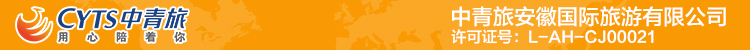 纯玩西昌之孩子的航空航天梦6日游行程单行程安排费用说明其他说明产品编号YYTX20220011出发地合肥市-蚌埠市-淮南市-铜陵市-黄山市-阜阳市-宿州市-巢湖市-六安市-亳州市目的地西昌市-西昌螺髻山-西昌邛海行程天数6去程交通高铁返程交通高铁参考航班合肥-西昌3U3428  18：05-21：15合肥-西昌3U3428  18：05-21：15合肥-西昌3U3428  18：05-21：15合肥-西昌3U3428  18：05-21：15合肥-西昌3U3428  18：05-21：15产品亮点纯玩西昌.西昌卫星发射基地/全景 360°泸沽湖/波叶海菜花/西伯利亚红纯玩西昌.西昌卫星发射基地/全景 360°泸沽湖/波叶海菜花/西伯利亚红纯玩西昌.西昌卫星发射基地/全景 360°泸沽湖/波叶海菜花/西伯利亚红纯玩西昌.西昌卫星发射基地/全景 360°泸沽湖/波叶海菜花/西伯利亚红纯玩西昌.西昌卫星发射基地/全景 360°泸沽湖/波叶海菜花/西伯利亚红D1D1行程详情搭飞机抵达西昌合肥新桥机场乘机，抵达西昌青山机场，接机后入住酒店。用餐早餐：自理     午餐：自理     晚餐：自理   住宿西昌市D2D2行程详情西昌-泸沽湖早餐后我们后乘汽车前往“神秘女儿国”泸沽湖，欣赏大凉山风光和金沙江上游飞播林。途经雅砻江大峡谷，小用餐早餐：酒店含早     午餐：团队用擦     晚餐：摩梭当地餐-铜火锅   住宿泸沽湖D3D3行程详情泸沽湖（已包含：旅游车环湖游、摩梭古村落、下午茶、撒隆达）早餐后前往码头乘坐摩梭人独特的交通工具—赠送手划猪槽船（升级环游王妃岛+打卡亲爱的客栈，配备专业工作用餐早餐：酒店含早     午餐：摩梭风味餐     晚餐：泸沽湖摩梭铜锅鱼   住宿泸沽湖D4D4行程详情泸沽湖-邛海-西昌早餐后告别美丽的泸沽湖，乘车经盐源县返回西昌；到达西昌后游览邛海国家级风景区湿地公园,自由活动。离用餐早餐：酒店含早     午餐：团队用餐     晚餐：邛海醉虾+水果宴   住宿西昌市D5D5行程详情西昌-省级示范农业主题公园-螺髻山九十九里世界最大瀑布温泉早餐后前往参观当地-【省级示范农业主题公园】为凉山洲脱贫攻坚，园区带动是凉山农业产业扶贫的关键一用餐早餐：酒店含早     午餐：团队用餐     晚餐：自理   住宿西昌D6D6行程详情酒店-西昌卫星发射基地--西昌机场-合肥新桥机场早餐后前往【西昌卫星发射基地】参观（备注：因为基地属于军事管理区，请提醒客人务必携带身份用餐早餐：酒店含早     午餐：自理     晚餐：自理   住宿无费用包含一、接待标准一、接待标准一、接待标准费用不包含1. 因交通延阻、罢工、天气、飞机机器故障、航班取消或更改时间等不可抗力原因所引致的额外费用；1. 因交通延阻、罢工、天气、飞机机器故障、航班取消或更改时间等不可抗力原因所引致的额外费用；1. 因交通延阻、罢工、天气、飞机机器故障、航班取消或更改时间等不可抗力原因所引致的额外费用；温馨提示一、友情提示：退改规则以旅游合同约定为准，如按约定比例扣除的必要的费用低于实际发生的费用，旅游者按照实际发生的费用支付。